Информационная карта участникагородского конкурса «Образ_ЕКБ: Воспитатель года 2024»Макарова Оксана Леонидовна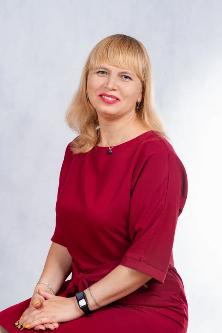 Макарова Оксана ЛеонидовнаОбщие сведенияОбщие сведенияОбщие сведенияДата рождения (день, месяц, год)Дата рождения (день, месяц, год)22.06.21980В каких возрастных группах в настоящее время работаетеВ каких возрастных группах в настоящее время работаетеСтаршая группа 5-6 летАттестационная категория Аттестационная категория ВысшаяПочетные звания и награды (наименования и даты получения)Почетные звания и награды (наименования и даты получения)-Основные публикации (в т. ч. брошюры, книги)Основные публикации (в т. ч. брошюры, книги)2023г Автор статьи конспект занятия «Золотое кольцо России», всероссийский журнал «Воспитатель детского сада», сертификат. https://www.vospitatelds.ru/categories/1/articles/9292 2023г Участник всероссийского конкурса «Эффективные практики дошкольного образования» с работой «Путешествие в волшебный город к песочным человечкам», всероссийский журнал «Воспитатель детского сада», диплом. https://www.vospitatelds.ru/categories/1/articles/9291 2023г Участие в конкурсе «Я-автор!» Третье место. Лучшая творческая работа декабря. Воспитанники группы Радуга. Диплом. Сертификат о публикации конкурсных материалов. МБУ ДО -ДЭЦ Рифей https://vk.com/rifey_66?w=wall-217079016_1918%2Fall Участие в работе методического объединения Участие в работе методического объединения 2023г Участник дистанционного конкурса методических разработок среди педагогов города Екатеринбурга,  Екатеринбургский дом Учителя, диплом2023г Ведущий мастер-класса в рамках образовательного события Методический Фестиваль для педагогов ДОО по теме: «Играй-город», Дом Учителя, сертификат (https://327.tvoysadik.ru/site/pub?id=460)В чем, по мнению участника, состоит основная миссия воспитателяВ чем, по мнению участника, состоит основная миссия воспитателяЛюбить детей. Любить свою работу, не смотря ни на какие трудности. Все делать по любви. Ведь детский сад-это твоя вторая семья.ХоббиХоббиВышивание, пазлы, походы, экскурсии в музеи, прогулки по новым интересным местам.